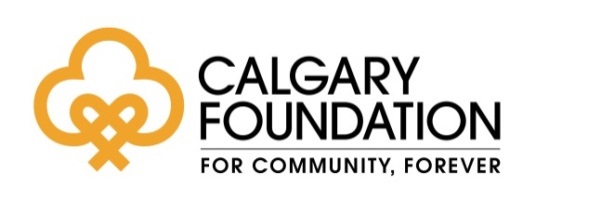 Community Impact Investments: Proposal Cover Page Send your cover page and attachments to LFrosst@CalgaryFoundation.org by email or using an easily accessible file-sharing program such as Dropbox.  Save all your files as .PDFs with your organization’s name, a brief title of the attachment and CII – for example, CalgaryFoundation_CoverPage_CII.pdf. Checklist for written proposalsInvestments will be considered if they:Provide measurable community return for Calgary and area by advancing the Calgary Foundation’s mission, vision and priority areas;  Demonstrate a feasible repayment plan with financial return proportional to risk;Demonstrate readiness, good planning, financial accountability, and secure leadership; andHave a proven track record of stable unrestricted revenue sources such as individual donations and earnings from programs or services.Who to contact with questions about Community Impact Investments: Lauren Frosst, Community Investment Associate Phone: 403-802-7301Email: LFrosst@CalgaryFoundation.orgwww.CalgaryFoundation.orgORGANIZATION INFORMATION ORGANIZATION INFORMATION ORGANIZATION INFORMATION ORGANIZATION INFORMATION ORGANIZATION INFORMATION ORGANIZATION INFORMATION ORGANIZATION INFORMATION ORGANIZATION INFORMATION ORGANIZATION INFORMATION ORGANIZATION INFORMATION ORGANIZATION INFORMATION Registered organization name Registered organization name Registered organization name Registered organization name CRA registration number (if applicable)CRA registration number (if applicable)CRA registration number (if applicable)CRA registration number (if applicable)First name (primary contact)First name (primary contact)First name (primary contact)First name (primary contact)Last nameLast nameLast nameTitle PhonePhonePhoneEmailWebsiteWebsiteWebsiteMailing address Mailing address CityCityProvince Postal codePostal codeOrganization vision and missionOrganization vision and missionOrganization vision and missionOrganization vision and missionOrganization vision and missionOrganization vision and missionOrganization vision and missionOrganization vision and missionOrganization vision and missionOrganization vision and missionOrganization vision and missionINVESTMENT INFORMATION INVESTMENT INFORMATION INVESTMENT INFORMATION INVESTMENT INFORMATION INVESTMENT INFORMATION INVESTMENT INFORMATION INVESTMENT INFORMATION INVESTMENT INFORMATION INVESTMENT INFORMATION INVESTMENT INFORMATION INVESTMENT INFORMATION Desired start date (mm/dd/yyyy)Desired start date (mm/dd/yyyy)Desired start date (mm/dd/yyyy)Repayment date (mm/dd/yyyy)Repayment date (mm/dd/yyyy)Investment amountInvestment amountInvestment amount$$$$$$$$Briefly summarize the investment opportunity (include ideal investment terms, financial information and desired community impact).Briefly summarize the investment opportunity (include ideal investment terms, financial information and desired community impact).Briefly summarize the investment opportunity (include ideal investment terms, financial information and desired community impact).Briefly summarize the investment opportunity (include ideal investment terms, financial information and desired community impact).Briefly summarize the investment opportunity (include ideal investment terms, financial information and desired community impact).Briefly summarize the investment opportunity (include ideal investment terms, financial information and desired community impact).Briefly summarize the investment opportunity (include ideal investment terms, financial information and desired community impact).Briefly summarize the investment opportunity (include ideal investment terms, financial information and desired community impact).Briefly summarize the investment opportunity (include ideal investment terms, financial information and desired community impact).Briefly summarize the investment opportunity (include ideal investment terms, financial information and desired community impact).Briefly summarize the investment opportunity (include ideal investment terms, financial information and desired community impact).Summarize any risks associated with the investment and your plans to mitigate those risks. Summarize any risks associated with the investment and your plans to mitigate those risks. Summarize any risks associated with the investment and your plans to mitigate those risks. Summarize any risks associated with the investment and your plans to mitigate those risks. Summarize any risks associated with the investment and your plans to mitigate those risks. Summarize any risks associated with the investment and your plans to mitigate those risks. Summarize any risks associated with the investment and your plans to mitigate those risks. Summarize any risks associated with the investment and your plans to mitigate those risks. Summarize any risks associated with the investment and your plans to mitigate those risks. Summarize any risks associated with the investment and your plans to mitigate those risks. Summarize any risks associated with the investment and your plans to mitigate those risks. ORGANIZATION’S LEADER (i.e. CEO, Executive Director or Board Chair) ORGANIZATION’S LEADER (i.e. CEO, Executive Director or Board Chair) ORGANIZATION’S LEADER (i.e. CEO, Executive Director or Board Chair) ORGANIZATION’S LEADER (i.e. CEO, Executive Director or Board Chair) Full nameTitlePhoneEmailSignatureDateA complete version of the proposal cover pageThe written proposal should provide:A brief description of your organization, the cause for which it works and its audienceA description of the investment opportunity including cash flow forecast for the term of the loan with clear assumptions, a list of partnerships, a timeline, and plans for risk mitigationAn outline of the investment’s community impact and outcomes with a plan for tracking and measuring impact and outcomesAudited financial statements for the past five yearsBrief resumes for the members of the organization’s leadership teamBoard of directors list including name, position, length of service and professionOrganization chart with roles and reporting relationships and that identifies vacanciesAny additional material applicable to the investment